TUPOUN = tutor PolluxeStálý instruktor Gemini, který je individuálním průvodcem Polluxe v průběhu jeho účasti na Gemini. Je jeho spolupracovníkem při přípravách programů pro Castory a zároveň někým, kdo podporuje individuální rozvoj Polluxe.NOTÝSEKDesky, které slouží k schraňování poznámek z Gemini.Každý účastník jej dostane na začátku školy. Najde v něm přehled polluxích povinností, termíny odevzdávání, seznam instruktorských kompetencí, medailonky členů týmu apod.(Castoři mají také svou verzi notýsku).CASTORÚčastník vůdcovského lesního kurzu Castor (součást školy Gemini). Člověk, kterému je nejpozději na začátku letního běhu 18 let a se kterým společně strávíme 2. a 3. víkend a celé léto.Na Gemini přijíždí proto, že (mimo jiné) chce složit vůdcovskou zkoušku.KNIHOVNAProstor, který vzniká v létě na Orlovech v jedné z místností hájovny. Gemini zde přiváží své knihy. Zároveň může každý z nás přivézt nějakou knihu, která oslovila jeho – je užitečná pro instruktorskou praxi, pro vedení oddílu nebo je jeho „the best of“...GEMINI televizeMédium, které je nedílnou součástí kultury Gemini. Přináší audiovizuální shrnutí toho, co se na Gemini událo v uplynulých dnech (je tedy aktuální), nabízí rozhovory s instruktory Gemini nebo s hosty. Je prostorem pro předvedení vašeho kreativního ducha. Tedy – máte-li chuť vytvořit reportáž, reklamu, rozhovor... můžete a Gemini TV s vámi bude ráda spolupracovat na vašem nápadu.HUJERHujer na Gemini nenosí švestičky, ale dbá na to, aby byli členové jeho družinky včas na správném místě. Má tedy přehled o tom, kde se má odehrávat Polluxí program a není-li tam někdo včas, podporuje jej, aby si pospíšil.Funkce hujera se určuje zpravidla na jeden den, svého hujera má každá družina (Castoří i Polluxí).ČAJOVNAKonkrétní místnost na Orlovech, ale také obecné nadšení Gemini pro dobré čaje, se kterými se můžete setkávat při přednáškách nebo v každodenním programovém prvku v létě.Čaje jsou pečlivě vybírány a připravovány mistry čajíčkáři.STŘEPYProgramy od účastníků nebo týmu všem, kdo jsou na Gemini. Odehrávají se každý den v létě dopoledne a/nebo odpoledne. Mají rozsah 45 minutV průběhu příprav na léto bude stanoven „střepmistr“, který bude koordinovat vypisování střepů. Včas vás bude informovat o všech technických náležitostech.COFFEE CORNERTěm, kdo spíše než čaji holdují kávě, zaplesá srdce při zprávě o Coffee Corneru – distribuci kvalitní čerstvě namleté a uvařené kávy v předem domluvených časech (které budou upřesněny v létě).POLLUXÚčastník instruktorské lesní školy Gemini. Tedy ty (nejsi-li tým).AKVÁRKOAkvárko je možnost nahlížet Gemini týmu pod pokličku a účastnit se během léta večerních týmových porad.Název akvárko vznikl jako paralela k rybičkám, které jsou v akváriu – jsou přítomné, plují, koukají... ale nevstupují do dění verbálně.GEMINI SETKÁNÍJde o každoroční setkávání absolventů a týmu Gemini. Probíhá zpravidla v říjnu na některém z krásných míst České republiky. A připravují jej účastníci předchozího ročníku. (Tedy Gemini setkání 2014 budou připravovat absolventi Gemini 2013).Termín letošního setkání je již stanoven na 17. – 19. října.PŘEDAKCEPředakce je třídenní program, který připravují Castoři pro děti v sociálně vyloučených lokalitách. Probíhá před začátkem letního běhu (tedy – Castoři na léto přijíždějí společně přímo z předakce).Koná se na různých místech ČR, v uplynulých letech to byly např. Neškaredice (Kutná Hora), Česká Třebová, Olomouc nebo Nové Město pod SmrkemPředakce má celou řadu cílů, jedním z nich je vidět Castory v akci a ověřovat jejich kompetence v oblasti přípravy programu pro děti a práce s dětmi.GEMINI – CASTOR a POLLUXDioskúrové - (latinsky Dioscuri nebo Gemini) jsou v řecké mytologii bratři Kastór a Polydeukés, nejslavnější dórští hrdinové po Héraklovi.Z řečtiny Dios kúroi = synové Diovi. Bývají někdy označování jako Gemini - Blíženci, mluví se o nich jako bratrech, nevlastních bratrech, někdy též o dvojčatech. Jsou symbolem pevného bratrského pouta, které neskončilo ani smrtí jednoho z nich, dokonce jsou jako dvě výrazné hvězdy součástí souhvězdí Blíženců. Staré báje oba bratry opěvují jako nejslavnější hrdiny po Héraklovi. Jejich jména jsou Kastór a Polydeukés, v římských bájích jsou známi jako Castor a Pollux.KOMPETENCESoubor znalostí, dovedností a postojů.To, co si osvojujeme skrze vzdělávací programy i společné bytí na kurzu.Soubor vzdělávacích cílů, který je definován pro Polluxe i pro Castory.Soubor kompetencí je pro kurzy závazný, vychází z Řádu pro vzdělávání činovníků a činovnic.PORADYPro tým Gemini je typické, že se má moc rád. A protože kurzovní víkendy a léto mají jen málo dnů, plánuje si celou řadu porad – víkendových nebo jednodenních celotýmových. Nebo také subtýmových.Samozřejmostí jsou porady, které probíhají v rámci víkendů nebo léta. V létě se porad můžou účastnit také Polluxové, pokud mají zájem. Takové návštěvě v týmu říkáme „Akvárko“.CO NEJLEPŠÍ VZDĚLÁNÍTým Gemini usiluje o co nejkvalitnější vzdělání pro všechny své účastníky. Má to být takové vzdělání, které vede nejenom k úspěšné absolvenci, ale zejména ke kvalitní práci absolventů v domovských oddílech, střediscích, na dalších kurzech.Polluxové a tým spolupracují na přípravě vzdělávacích programů pro Castory. A při této spolupráci mají mít společně na mysli kvalitní přípravu a dbát na ni.GEMINI KOLEČKOJe to znak gemini – symbol blíženců (Castora a Polluxe) – žlutý symbol umístěný ve žlutém kruhu na černém pozadí.Se symbolem Gemini se setkáme ledaskde, např. na Gemini oblečení (které si budete moci objednat v průběhu kurzu). Nebo je dostanete, abyste si jej přišili na pravý rukáv svého kroje. (Nebo jej uvidíte na kroji některého z absolventů předchozích 15 ročníků).SDÍLENÍ INFORMACÍGemini je velká škola, které se účastní každý rok cca 80 lidí. V takovém prostředí je velmi důležité, aby všichni mezi sebou sdíleli informace týkající se toho, co společně připravují a na co se chystají.Prostředky ke sdílení jsou zejména Gewiki a e-mailová konference. Tým Gemini si informace předává také prostřednictvím porad.GEWIKIWebový prostor ke sdílení informací. K nalezení je na stránkách www.gewiki.cz Přístup je podmíněn znalostí uživatelského jména a hesla (které jste již všichni dostali).Na Gewiki najdete informace o Gemini, o jednotlivých víkendech a létě. Najdete také informace o účastnících kurzu, o členech týmu (včetně kontaktů na ně). Jde také o prostor pro společné sdílení při přípravě programů.VEČERY V KROJÍCHNa Gemini je zvykem, že v průběhu večeře se každý z nás převlékne do kroje a ponechává si jej až do ukončení denního programu (v létě to je společný zpěv večerky).ZPĚTNÁ VAZBAZpětná vazba je komunikačním nástrojem, který je na Gemini hojně využíván. Jejím cílem je nabízet zrcadlo druhému člověku a podporovat jej na jeho cestě ke vzdělávání.Snahou týmu je poskytovat Polluxům zpětnou vazbu často a v dobré kvalitě tak, aby se toho mohli hodně naučit. Zároveň tým velmi ocení, když budou Polluxové zpětnou vazbu poskytovat sobě navzájem i týmu.POČET PŘIHLÁŠENÝCH CASTORŮPro letošní ročník je přijato 34 Castorů a Castorek.GENDEROVÉ ROZLOŽENÍ CASTORŮ12 kluků a 22 holek (nebo 12 mužů a 22 žen)MINIMÁLNÍ – MAXIMÁLNÍ – PRŮMĚRNÝ VĚK CASTORŮNejmladšímu přihlášenému Castorovi je 18 let, nejstaršímu 27. Průměrný věk je 20,6 roku, medián 20 let.Tedy: našim letošním Castorům je okolo 20 let.ODKUD CASTOŘI JSOUCastoři přijedou z 9 krajů České republiky. Nejčastěji pocházejí z Prahy.S JAKÝM VZDĚLÁNÍM CASTOŘI PŘIJÍŽDĚJÍNaprostá většina účastníků studuje gymnázium (12) nebo vysokou školu (18). Zbývající pracují nebo studují střední školu.O CO NÁM JDE PŘI VZDĚLÁVÁNÍ CASTORŮMy – Polluxové a tým – máme společný cíl – připravit pro Castory co nejkvalitnější vzdělávací programy a vzdělávací prostředí tak, aby byli dobře připraveni nejen pro úspěšné složení vůdcovské zkoušky, ale zejména pro kvalitní činnost ve svých oddílech a v Junáku.ROZDĚLENÍ CASTORŮ DO DRUŽINCastoři budou v průběhu Gemini pracovat ve čtyřech družinách (modrá – žlutá – zelená – červená). Do družin jsou Castoři Castortýmem rozděleni hned od začátku školy.UMÍSTĚNÍ SKAUTSKÉHO CENTRA VINICE (PARDUBICE)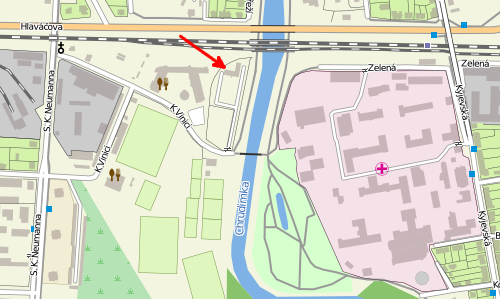 OBYVATELNÉ PROSTORY ZÁKLADNY V PARDUBICÍCHvelký sál v přízemí (stoly a židle, ozvučení, projekce),malý sál, 1. patro (60m2, s kobercem, může zde spát 35 lidí),5 kluboven v přízemí (3x velká – na program pro 25–30 lidí, na spaní pro 15 lidí; 2x malá (na program pro 10-15 lidí, na spaní pro 8 lidí);1 větší místnost v přízemí (program 25-30 lidí, spaní 15 osob)zasedačka v 1. patře (program pro 16-20 lidí, konferenční stůl, nespat zde)orgovna v 1. patře (klubovna pro 10 lidí, na spaní 6 os)DOPRAVNÍ DOSTUPNOST ZÁKLADNY V PARDUBICÍCH (SKAUTSKÉ CENTRUM VINICE)Základna leží cca 2 km od vlakové stanice Pardubice hlavní nádraží, v bezprostřední blízkosti vlakové stanice Pardubice – Pardubičky a autobusové zastávky K nemocnici (MHD).OBYVATELNÉ PROSTORY ZÁKLADNY V PARDUBICÍCHvelký sál v přízemí (stoly a židle, ozvučení, projekce),malý sál, 1. patro (60m2, s kobercem, může zde spát 35 lidí),5 kluboven v přízemí (3x velká – na program pro 25–30 lidí, na spaní pro 15 lidí; 2x malá (na program pro 10-15 lidí, na spaní pro 8 lidí);1 větší místnost v přízemí (program 25-30 lidí, spaní 15 osob)zasedačka v 1. patře (program pro 16-20 lidí, konferenční stůl, nespat zde)orgovna v 1. patře (klubovna pro 10 lidí, na spaní 6 os)DOPRAVNÍ DOSTUPNOST ZÁKLADNY V PARDUBICÍCH (SKAUTSKÉ CENTRUM VINICE)Základna leží cca 2 km od vlakové stanice Pardubice hlavní nádraží, v bezprostřední blízkosti vlakové stanice Pardubice – Pardubičky a autobusové zastávky K nemocnici (MHD).VYBAVENÍ ZÁKLADNY V PARDUBICÍCHvenku: velké travnaté hřiště, boulder, ohništěveškerá technika – kopírka tiskárna, PC s internetem, WiFi, pojízdná magnetická tabule, 2-3 přenosné dataprojektorykompletně vybavená kuchyněmalá kuchyňvše na jídlo v dostatečném počtuWC, sprchysportovní vybavení – lakros, softbal, míče, ringo, petanqueCO JE V BLÍZKÉM OKOLÍ SKAUTSKÉHO CENTRA VINICE.Skautské centrum Vinice se nachází v městské zástavbě, hned vedle koryta řeky Chrudimky. To je po obou březích obklopeno lesním porostem. V bezprostřední blízkosti skautského centra se nachází Krajská nemocnice Pardubice (v jejím areálu se nachází např. věžový vodojem). Nedaleko základny, na druhé straně řeky, je také pardubický hřbitov.Cca 300 metrů od základny leží Matiční jezero, centrum města je vzdálené zhruba 1 km. Necelé 2 km od základny se Chrudimka vlévá do Labe.PARDUBICEPardubice jsou statutární město na východě Čech a metropole Pardubického kraje s výraznou správní, obytnou, obslužnou a výrobní funkcí pardubicko-hradecké aglomerace. Leží ve východní části Polabí na soutoku řek Labe aChrudimky. S více než 89 tisíci obyvatel jsou desátým největším městem Česka. Sídlí zde okresní soud i pobočka soudu krajského, dále Univerzita Pardubice a v historickém centru je od roku 1964 městská památková rezervace. Pardubice jsou proslulé sportem, perníkem, Velkou pardubickou,Zlatou přilbou či železniční a leteckou dopravou.PARDUBICEPardubice jsou statutární město na východě Čech a metropole Pardubického kraje s výraznou správní, obytnou, obslužnou a výrobní funkcí pardubicko-hradecké aglomerace. Leží ve východní části Polabí na soutoku řek Labe aChrudimky. S více než 89 tisíci obyvatel jsou desátým největším městem Česka. Sídlí zde okresní soud i pobočka soudu krajského, dále Univerzita Pardubice a v historickém centru je od roku 1964 městská památková rezervace. Pardubice jsou proslulé sportem, perníkem, Velkou pardubickou,Zlatou přilbou či železniční a leteckou dopravou.PARDUBICEPardubice jsou statutární město na východě Čech a metropole Pardubického kraje s výraznou správní, obytnou, obslužnou a výrobní funkcí pardubicko-hradecké aglomerace. Leží ve východní části Polabí na soutoku řek Labe aChrudimky. S více než 89 tisíci obyvatel jsou desátým největším městem Česka. Sídlí zde okresní soud i pobočka soudu krajského, dále Univerzita Pardubice a v historickém centru je od roku 1964 městská památková rezervace. Pardubice jsou proslulé sportem, perníkem, Velkou pardubickou,Zlatou přilbou či železniční a leteckou dopravou.PARDUBICEPardubice jsou statutární město na východě Čech a metropole Pardubického kraje s výraznou správní, obytnou, obslužnou a výrobní funkcí pardubicko-hradecké aglomerace. Leží ve východní části Polabí na soutoku řek Labe aChrudimky. S více než 89 tisíci obyvatel jsou desátým největším městem Česka. Sídlí zde okresní soud i pobočka soudu krajského, dále Univerzita Pardubice a v historickém centru je od roku 1964 městská památková rezervace. Pardubice jsou proslulé sportem, perníkem, Velkou pardubickou,Zlatou přilbou či železniční a leteckou dopravou.POLLUXTÝMPT se primárně stará o Polluxe. O to, aby se jim dostalo veškeré péče, kterou si zaslouží. Odborné i lidské. Připravuje koncepci Polluxu, celkový rámec práce pro daný rok. Promýšlí jednotlivé programy a jejich návaznost. Dbá na to, aby veškeré vzdělání, které Polluxové dostanou, směřovalo k definovaným cílům školy. Se SE týmem spolupracuje při podpoře tupounů.Členové: Vrána, Bára, Beruška, Eva, PlavčíkCASTORTÝMCT se primárně stará o Castory. Předává jim všechny potřebné informace. Dbá na to, aby programy, které Castoři absolvují, na sebe navazovaly a vytvářely společně kvalitní vzdělání pro Castory. Koordinuje úkoly, které Castoři plní, podporuje je. Snaží se své Castory dobře znát a v průběhu kurzu jim poskytovat konstruktivní zpětnou vazbu.Členové Castortýmu mají mezi sebou rozdělené role tzv. „kmotrů“ – patronů jednotlivých družin Castorů.Členové: Anča, BeBe, Caesar, Gymi, Kulich, MoulinSE TÝMSE tým dbá zejména na kvalitu vzdělávání na Gemini. Úzce spolupracuje s Polluxtýmem na všem, co se týká vzdělávání a Castorů. Stará se o nejrůznější náležitosti a povinnosti kurzu vztahující se k závěrečným zkouškám. Zajišťuje propagaci kurzu.Členové: Maverick, Ježek, Karamela, KlíštěVEDENÍ ŠKOLYVedení školy se stará, aby to fungovalo. Koordinuje činnost různých týmů, shlíží na ně svým moudrým okem. Má na starosti všechny ty papírovačky okolo. A zapojuje se do všeho, co se týče Gemini – do vzdělávání, zážitkových programů...Členové: Špalek, Jáma, Ježek, Maru, Uzlík. A šéfové jiných týmů – tedy Anča, Maverick a Vrána.DĚTI TÝMÚčast dětí na Gemini má již dlouhou tradici. Děti jsou spolu se svými rodiči – členy týmu a s námi na škole. Často mají svou vlastní zábavu, občas se připojí k některému z programů. A mnohdy přidávají pomocnou ruku k tomu, co se děje na škole. Bez dětí by Gemini nebylo Gemini. (Ostatně – celá škola se přece děje kvůli dětem...)Členové: se různě proměňují. V posledních letech se v dětitýmu objevovali zejména Bětka, Dan, Esterka, Julča, Kristýna, Václav, Štěpán.TÝM BEZ PORTFEJEJde o ty členy týmu, kteří nejsou členy žádného subtýmu. Nicméně bez kterých by Gemini nebylo Gemini. A kteří se zapojují do všeho, co se školy týká. Setkáte se s nimi tedy na vzdělávacích i nevzdělávacích programech.Členové: Kaktus, PetraDĚTI TÝMÚčast dětí na Gemini má již dlouhou tradici. Děti jsou spolu se svými rodiči – členy týmu a s námi na škole. Často mají svou vlastní zábavu, občas se připojí k některému z programů. A mnohdy přidávají pomocnou ruku k tomu, co se děje na škole. Bez dětí by Gemini nebylo Gemini. (Ostatně – celá škola se přece děje kvůli dětem...)Členové: se různě proměňují. V posledních letech se v dětitýmu objevovali zejména Bětka, Dan, Esterka, Julča, Kristýna, Václav, Štěpán.KUCHYŇTÝMKuchyňtým se famózním způsobem stará o naše bříška a chuťové buňky.Členové: Bětka, Maňas, VydraDOVOLENÁ TÝMDovolenou-tým tvoří ti členové týmu, kteří s námi letos nebudou. Což ale neznamená, že se třeba za rok, za dva či za tři nevrátí...Členové: je jich mnoho a vypisovat je zde by bylo na dlouho... (Pokud by vás to zajímalo, poptejte se třeba Špalka nebo mrkněte na Wiki...).SERVIS TÝMServis tým dbá na to, abychom měli to, co potřebujeme na Gemini mít. Od dovozu a opatrování materiálu přes drobné opravy na Orlovech, odvoz odpadu a celou řadu dalších věcí, které někdy mohou být neviditelné. Ale to jen proto, že se dějí. Protože kdyby se neděly, najednou si toho všimneme.Členové: Ondra (šéf), Bukaj, Martin, Sovča (zbytek týmu se sestavuje)KDYŽ SE MÁ 60 LIDÍ OBOUT A VYJÍT VEN, TAK UŽ JE TO PROGRAMOVÝ BLOK.(Václav Břicháček).PROSÍM, UČ MNE, A BUDEŠ-LI CHTÍT, BUDU UČIT JÁ TEBE.(Špalek)JSI JEDINEČNÁ LIDSKÁ BYTOST.(Špalek)ZPĚTNÁ VAZBA JE DÁREK.(Špalek)INTELIGENTNÍMU OPAKOVAT 5 – 15x(Václav Břicháček)ČAS, KTERÝ PROSPÍŠ, NENÍ ZTRACENÝ.(Acik)ČAS, KTERÝ PROSPÍŠ, NENÍ ZTRACENÝ.(Acik)MIMO ČAS A PROSTOR(všichni a furt)